1 Eich manylionEnw llawn:Cyfeiriad presennol:AtodwchlunymaGwneud cais ar ran rhywun arallOs ydych yn gwneud cais ar ran rhywun arall, megis perthynas, bydd angen ichi ddarparu eich gwybodaeth chi, nid gwybodaeth yr unigolyn yr ydych yn gwneud cais ar ei ran.Nid oes angen ichi ddarparu tystiolaeth o hunaniaeth ar gyfer y bobl rydych yn gweithredu ar eu rhan. Fodd bynnag, rhaid ichi ei wneud yn glir ar ran pwy rydych yn gweithredu.Ni chaiff eich cais ei dderbyn oni bai eich bod wedi darparu tystiolaeth ddogfennol ar gyfer yr unigolyn yr ydych yn gweithredu ar ei ran sy'n dangos bod gennych hawl i weithredu ar ei ran. Gallai hyn fod yn gydsyniad ysgrifenedig wedi ei lofnodi, neu ryw fath arall o dystiolaeth ddogfennol megis pŵer atwrnai neu orchymyn llys.Diogelu dataMae Cofrestrfa Tir EF yn cydymffurfio â gofynion deddfwriaeth Diogelu Data’r DU. Gall gadw a rhannu’r wybodaeth gyda’r canlynol: — adrannau eraill y llywodraeth,— cyrff gorfodi’r gyfraith a rheoleiddio gan gynnwys sefydliadau gwrth-dwyll penodedig o dan adran 68 o Ddeddf Troseddau Difrifol 2007.Mae hyn yn helpu i atal a chanfod troseddau megis twyll eiddo.I gael rhagor o wybodaeth am sut mae Cofrestrfa Tir EF yn defnyddio data personol, gweler ein Siarter Gwybodaeth Bersonol.Cofrestrfa Tir EFChwiliad mynegai enwau perchnogion –tystiolaeth hunaniaeth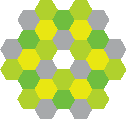 Rhestr A—  Tudalen biodata pasbort llawn dilys (y dudalen gyda’ch llun arni)—  Trwydded yrru ar ffurf cerdyn llun y DU, yr UE, Ynys Manaw, Ynysoedd y Sianel gyfredol (nid trwydded dros dro)3 Tystiolaeth o’ch hunaniaethRwy’n amgáucopi o un ddogfen o restr A neudwy ddogfen wreiddiol o restr B yn dangos eich cyfeiriad presennol ond dim mwy nag un o bob math.4 Llofnod y ceisydd yn adran 1Rwy’n tystio bod y wybodaeth uchod yn wirRhestr B—  Bil cyfleustod llai na thri mis oed (nid yw biliau rhyngrwyd yn dderbyniol)—  Bil treth gyngor ar gyfer y flwyddyn hon—  Datganiad morgais ar gyfer y flwyddyn ddiwethaf a gwblhawyd3 Tystiolaeth o’ch hunaniaethRwy’n amgáucopi o un ddogfen o restr A neudwy ddogfen wreiddiol o restr B yn dangos eich cyfeiriad presennol ond dim mwy nag un o bob math.4 Llofnod y ceisydd yn adran 1Rwy’n tystio bod y wybodaeth uchod yn wirRhestr B—  Bil cyfleustod llai na thri mis oed (nid yw biliau rhyngrwyd yn dderbyniol)—  Bil treth gyngor ar gyfer y flwyddyn hon—  Datganiad morgais ar gyfer y flwyddyn ddiwethaf a gwblhawydDyddiad DD/MM/BBRhestr B—  Bil cyfleustod llai na thri mis oed (nid yw biliau rhyngrwyd yn dderbyniol)—  Bil treth gyngor ar gyfer y flwyddyn hon—  Datganiad morgais ar gyfer y flwyddyn ddiwethaf a gwblhawyd(Diwygiwyd 05/24)